SISÄISET ARKKITYYPPI-RAKENTEET Meillä kaikilla on psyykeessämme erilainen arkiityyppien koostumus, jota voisi nimittää sisäiseksi arkkityyppirakenteeksi. Tietyt tyypit ovat ominaisempia kuin toiset, jotkut taas täysin vieraita. Tyyppirakenne ei pysy välttämättä samana läpi elämän. 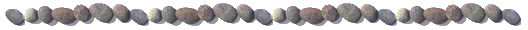 Jotkut arkkityypit voivat herätä esiin jossain tietyssä elämäntilanteessa. Tällöin puhutaan ajankohtaisesta arkkityypistä. Opiskelu  esimerkiksi kutsuu esiin Pallas Athenea, työnteko puolestaan Hestiaa. Nuoruus ja seurustelu merkitsevät useimmille Afroditen aikaa, mutta kun elämä vakiintuu, näyttämölle astuu Hera ja hänen jälkeensä Demeter, jolla on sormensa pelissä suunniteltaessa perheenlisäystä. Ajankohtainen arkkityyppi ei kuitenkaan toteudu kaavamaisesti: on varsin surullisesti, jos odottavalla äidillä ei ole lainkaan Demeter-taipumuksia tai koiranomistajalla eläimiin ja lenkkeilyyn  liittyvää Atremis-energiaa. Arkkityyppi saattaa aktivoitua jonkin uuden ihmissuhteen myötä, uudessa elämäntilanteessa, muutoksessa  tai kriitissä. Siinä missä  esimerkiksi työttömyys voi merkitä työkeskeiselle Hestialle täydellistä katastrofia, se tarjoaa äitihahmo Demeterille lähes tervetulleen mahdollisuuden paneutua kodin ja lasten asiaan. Entäpä jos työttömäksi joutunut keksii hyvän liikeidean ja päättää ryhtyä yrittäjäksi? Siitä ei tule mitään, elleivät henkilössä toimi uurastavan Hestian ohella myös yritteliäs , rohkea ja tavoitetietoinen Artemis sekä realistinen Pallas Athene, joka taitaa vielä suunnittelun taidon. Parisuhteessa on ratkaisevaa se, mistä arkkityypistä käsin kumppani toimii. Oma vallitseva tyyppi vaikuttaa tietysti olennaisesti kiinnostuksen kohteen valintaan mutta myös siihen , millaisessa ympäristössä hän ryhtyy etsimään. Esimerkiksi Afrodite kohtaa kumppaninsa todennäköisesti  ravintolasta tai tanssilattialta. Pallas Athene opiskelu- tai työympäristöstä; Heran sydänystävä löytyy kulttuuririennoista, kutsuilta tai seurapiireistä, Artemiksentaas lenkkipolulta tai hevostalleilta. Tietyt nais- ja miesarkkityypit vetävät toisiaan puoleensa, mikä ei kuitenkaan tarkoita sitä, että tyypit vetävät toisiaan puoleensa, mikä ei kuitenkaan tarkoita sitä, että tyypit sopisivat kitkatta yhteen ja täydentäisivät toisiaan. Jokaisella arkkityyppiparilla on alttiutta tietynlaiseen problemiikkaan: näitä ongelmista tulee puhetta tuonnempana. Leskeyden kokemisessa on myös ratkaisevaa, mitkä energiat meiss toimivat. Vaikeinta yksin jääminen on Heralle, jonka tärkein elämänarvo on parisuhde, sekä Persfonelle, joka puolisostaan riippuvaisena on usein varsin avuton käytännön asioissa. Helpoimmin vaikeasta elämäntilanteesta selviää Demeter, joka on aina ollut kiinnostunut eniten lapsistaan jaheidän prheistään. Nämä muodostavat yksin jäätyä  hänen elämänsä sisällön ja kiinnekohdan. Jotkut arkkityypit voivat olla myös kollektiivisesti ajankohtaisia – ikään kuin muotia. Yleinen ilmapiiri ja >> ajan henki >> edellyttävät määrätynlaista käyttäytymistä ja rakennettuja rooleja. Meidän aikamme suosii esimerkiksi naisarkkityypeistä itsenäistä Pallas Athenea ja Artemista, kun taas Demeter ja Hera ovat vanhanaikaisuuttaan joutuneet hieman syrjään. Äidin arkkityyppi vaikuttaa merkittävästi tyttären tyyppiin. Toinen tyttären on helppo samastua äitiin ja toteuttaa  äidin mallia omassa elämässä. Jos tytär ominaisuuksiltaan hyvin erilainen kuin äitinsä eikä ole voinut omaksua tämän mallia, hän joutuu toteuttamaan äidilleen täysin vastakkaista arkkityypin roolia. Voidaan puhua myös tyyppisukupolvista. Esimerkiksi ylihuolehtiva Demeter-äiti aktivoi helposti tyttärensä alistuvuutta ja saamattomuutta eli Kore/Persefonen ominaisuuksia, ellei tytär itse samastu äitinsä toimintamalliin. Epäkäytännöllinen Persefone/tyyppi voi puolestaan herättää omassa tyttäressään itsenäisesti pärjäävän Artemiksen. Myös isän suhtautuminen vaikuttaa ratkaisevasti siihen, mikä naistyyppi tyttäressä pääsee vallalle. Jos isä on kiinnostunut tyttäristään ja kannustaa heitä, tuloksena on todennäköisesti Pallas Athene tai Artemis. Sen sijaan yksinhuoltajaäidin ainoa tytär saattaa joutua vääjäämättä haavoittuvaan Koren osaan. Joskus perherakenne pakottaa lapsessa esiin tyypin, joka ei ole hänen omansa. Tällöin oma tyyppi pyrkii nousemaan pintaan usein jo murrosiässä mutta viimeistään silloin, kun edessä on poismuutto lapsuudenkodista. Mitä enemmän lapsuudessa pönkitetty tyyppi on poikennut henkilön todellisesta arkkityypistä, sitä vaikeammaksi murrosikä muodostuu ja sitä hankalampaa nuoren on kasvaa omaksi itsekseen. Saattaa käydä niinkin, että vanhemmat eivät pysty koskaan irrottamaan lastaan hänelle antamastaan roolista – menestyvä nainen pysyy Demeterille aina >> äidin pikku tyttönä >>.Uudet tyypit heräävät elämän taitekohdissa. Itsenäistyessämme, yleensä noin kahdenkymmenen korvilla, olemme isojen ratkaisujen edessä: minkä arkkityypin sisäiseen  ja ulkoiseen kutsuun vastaamme. Valinnan ihmissuhteissa, harrastuksissa, opiskelussa ja ammatissa määräävät pitkälti, mitä tyyppejä tulemme elämässämme toteuttamaan. Hera alkaa etsiä kumppania, Afrodite ehkä huvittelee, Hestia täyttää tunnollisesti velvollisuutensa joko opiskelussa tai työssä. Pallas Athene suunnittelee ja kenties jo rakentaa uraa ja Artemis toteuttaa  aiemmin asettamiaan päämääriä. Demeter-tyttö sen sijaan saattaa potea ja vauvakuumetta, kun taas Persefone on todennäköisesti täysin >> hukassa >>, kun ei tiedä mitä oikein haluaisi. Kolmenkymmenen rajapyykillä elämässä koittaa jonkinlainen arviointivaihe. Asiat, joita ei ole vielä toteutettu, vaativat esiin pääsyä. Jos kolmenkympin taitekohta sujuu kriiseittä tai muutoksitta, mullistukset ovat odotettavissa keski-iän taitteessa, noin 38-42 –vuotiaana. Silloin uudet tyypit vaativat huomioon ottamista. Tässä isässä on hyvä mahdollisuus kohdata siihen asti torjuttuja elämänalueita ja toteuttamattomia. Arkkityyppien uusiutumisen mahdollisuus koittaa seuraavan kerran viidenkymmenen korvilla: myös omien lasten aikuistuminen  ja itsenäistyminen ovat tässä suhteessa merkittäviä vaiheita. Eläkkeellä siirryttäessä, 58-65- vuotiaana, on taas otollista herätellä eloon uusia esimerkiksi harrastusten kautta. Vanhuudessa ja kuoleman yleensäkin elämän katsastusvaihe. Elämättömiä tai toteuttamattomia arkkityyppiteemoja voi käsitellä silloin ainakin sisäisesti. Mikäli jokin arkkityyppi näyttäytyy henkilössä erityisen vahvana, sitä voidaan pitää hänen hallitsevana tyyppinään. Tuolloin arkkityypin kaikki ulottuvuudet tuntuvat tutuilta ja >> omilta >>. Koska arkkityyppeihin liittyy erilaisia käsikirjoitusteemoja, on todennäköistä, että tyyppien mukaiset tapahtumat ilmenevät myös asianomaisen henkilön elämässä. Hän on ikään kuin   arkkityypin inkarnaatio, sen elävän ilmentymä maan päällä. Tällaisessa tilanteessa arkkityypin mukaiset tapahtumat vaikuttavat >> kohtalokkailta >>, ja ihminen joutuu niiden pyörteisiin tahtomattaan.Jos tunnistamme jonkin arkkityypin itsestämme, se ei välttämättä tarkoita, että tyyppi toimii meissä sellaisenaan lopun ikäämme. Toisinaan hallitsevan tyypin elämänmuodon ilmentäminen on tietoinen valinta , ja silloin henkilö toteuttaa arkkityyppiä oman persoonallisuutensa ja käyttämisensä kautta. Jos taas tyyppimme on tiedostamaton, on todennäköistä, että teemme valintoja arkkityypistä käsin – olemme ikään kuin sen vankeja. Silloin olemme alttiita vetämään puoleemme arkkityypin mukaisia elämänkohtaloita ja tapahtumia, jotka eivät ole aina mieluisia. Esimerkiksi hyveellinen kelpo aviovaimo, joka on liian samastunut Heraan, tulee luultavasti jossakin  elämässä vaiheessa huomaamaan, että hänen miehensä tekee syrjähyppyjä. Mitä nuhteettomampi vaimo itse on, sitä herkemmin mies toimii Zeuksen arkkityypistä käsin. Heran ja Zeuksen arkkityyppisessä suhteessa avioero ei kuitenkaan tule kyseeseen, sillä ulkopuoliset suhteet kuuluvat  parin dynamiikkaan. Heraa-nainen ei ole liioin tehnyt alun perin väärää valintaa, joten miestä ei tarvitse eikä voikaan muuttua. Idea onkin se, miten vaimo itse pystyy muuttamaan omaa käsikirjoitustaan ja korostamaan vaikkapa sisällään uinuvaa viehättävää Afroditea. Kun suhteen arkkityyppidynamiikkaa muuttuu, myös mies joutuu tarkistamaan käyttäytymistään: miksi lähteä etsimään naisia muualta, kun kotona on kiinnostava ja puoleensa vetäjä vaimo. Kaikilla arkkityypeillä on erilaisia rooleja, tavallaan sivupersoonia, jotka poikkeavat hieman toisistaan. Vaikka sivupersoonat saattavat vaikuttaa joskus jopa ristiriitaisilta, ne ovat kuitenkin yhden ja saman perusteeman erilaisia käytännön ilmentymä.Jokin arkkityyppi voi esiintyä henkilössä vahvana olematta kuitenkaan hallitseva. Tämä tarkoittaa sitä, että tyypin tietyt ulottuvuudet ovat toiminnassa, mutta sen jokin sivupersoona, rooli tai ominaisuus eivät toteudu. Nainen voi esimerkiksi toimia  elämässään varsin kokonaisvaltaisena Hera-vaimona, eikä hänen miehensä silti ole erityinen menestyjä tai edes uskoton, vaikka ilmentäisikin Zeusta. Hyvä esimerkki on myös rakkauden jumalattaren arkkityyppi. Joku Afrodite-nainen  saattaa olla rakastava, viehättävä ja luova; toinen on esteettinen ja sensuelli ja elää rakkaudelle; kolmas lankeaa helposti viettelijättären osaan ja joutuu tuon tuostakin ns. toisen osaan. Kukin näistä Afroditen inkarnaatioista ilmentää rakkauden jumalatarta  käytännön elämässä, mutta he eivät tunnista kaikkia Afroditen ulottuvuuksia omakseen. Toimiva arkkityyppi on kyseessä silloin, kun henkilö tunnistaa itsessään joitakin tyypin ominaisuuksia tai teemoja, mutta ei voi kuitenkaan samastua kyseiseen tyyppiin. Arkkityypistä löytyy jotakin tuttua, ja tietyissä tilanteissa se tarjoutuu ikään kuin käytettäväksi. Asetelma on varsin ihanteellinen, etenkin jos tyyppi tulee esiin luonnollisesti, >> tarkoituksenmukaisesti >>  tai tilanteen vaatiessa. Toimivat arkkityypit mahdollistavat joustavat roolinvaihdot. Tehokas virkanainen voi esimerkiksi työpäivän jälkeen muuntua omistautuvaksi äidiksi tai vaimoksi. Toisaalta toimivat arkkityypit saattavat osoittautua myös joustamattomiksi, jos henkilöillä on erilaisia rooleja  mutta hän käyttäytyy urautuneesti tyypin edellyttämän kaavan mukaan. Tuolloin arkkityypit ovat pakottavia ja hallitsevat psyykeä omia lainalaisuuksiaan noudattaen. Vähäinen arkkityyppikontakti on olemassa, jos jotain tyypistä on tunnistettavissa ja käytössä edes joskus. Tilanne on siinä mielessä hyvä, että silloin tyyppi ei ole torjuttu eikä sillä ole kielteistä merkitystä. Me ihmiset olemme erilaisia, joten meillä ei suinkaan tarvitse olla kosketusta kaikkiin arkkityyppeihin. Useimmilla meistä joku tyypeistä on vähäinen  tai puuttuva. Mikäli jokin tyyppi ei puhuttele meitä juuri mitenkään, on mahdollista, että meillä ei ole siihen yhteyttä. Tyypin edustamat elämänalueet ovat täysin outoja eivätkä kuuluu meidän ympyröihimme. Tällöin saattaa käydä niin, että jossakin ikäkausikriisissä tai elämäntilanteen muutoksessa puuttuvat arkkityyppi nousee esiin. On myös mahdollista, että joku lähimmäinen, perheenjäsen tai ystävä täydentää meitä tai ilmentää sellaista  arkkityyppiä, joka meiltä puuttuu. Esimerkiksi sopii keskenään täysin erilaisten Afroditen ja Hestian ystävyys. Arkinen Hestia, jolla ei ole vähäisintäkään seikkailunhalua, voin mainiosti olla huokentelevaisen Afroditen paras ystävätär. Tuolloin Hera elää niin kuin Afroditen kautta, ja keskenään erilaiset ystävättäret täydentävät toisiaan. Puuttuvat arkkityyppi on kyseessä myös silloin, kun tyypillä ei ole meille mitään virike- tai ärsykearvoa emmekä tunnista sen piirteitä itsessämme. Jonkin tyypin puute ei kuitenkaan ole varsinainen ongelma, sillä tietous erilaisuudesta rikastuttaa elämäämme ja laajentaa perspektiiviämme. Uusien arkkityyppien löytäminen ja herättäminen ei ole helppoa muttei liioin mahdotonta. Esimerkiksi ryhmätyöskentelyssä toteutettu roolinvaihto entuudestaan oudoksi ja vieraaksi koetun tyypin kanssa voi lisätä melkoisesti sen ymmärtämistä ja helpottaa yhteyden luomista kadotettuun tai liian vähän esillä olleeseen tekijään. Arkkityyppi on torjuttu silloin, kun sen ominaisuudet tai teemat tuntuvat vastenmieliseltä ja vierailta. Meillä on vaikeuksia  suhtautua arkkityypin edustajiin, vaikka samalla tuntuu siltä kuin vetäisimme puoleemme juuri sen tyyppisiä henkilöitä, joiden kanssa emme tule toimeen. Torjutut arkkityypit herättävät erittäin voimakkaita reaktioita. Mitä enemmän joku henkilö meitä ärsyttää, sitä todennäköisemmin kyseessä on meissä itsessämme alitajunnassa piileskelevä mutta päivätajunnasta torjuttu arkkityyppi. Kun toisissa henkilöissä nähdään ominaisuuksia, joita itsessä ei huomata, tunnisteta tai hyväksytä, puhutaan projektioista: omat torjutut ominaisuudet pyrkivät esiin jonkun toisen, asianomaiselle vastakohtaisen  ihmisen kautta. Projektio saattaa esiintyä myös psyyken hallintakeinona. Esimerkiksi nainen , joka menneisyydessään on kokenut kovia Persefone-arkkityypin tapaan, saattaa hoitajana tai terapeuttina kohdata asiakkaita ja potilaita, joiden parissa voi toteuttaa itselleen helpompaa arkkityyppiä, vaikkapa Pallas Athenea tai Demeteria. Tuolloin hänen  oma historiansa pysyy hallinassa. Torjuttuihin arkkityyppeihin liittyy usein ennakkoluuloja ja stereotypioita, pinttyneitä negatiivisia asenteita ja yleistyksiä. Tämänkin kirjan aineiston voisi tulkita vahvistavan olemassa olevia ennakkokäsityksiä, mutta tarkoitus on kuitenkin toisensuuntainen: tässä pyritään kuvaamaan mahdollisimman puolueettomasti alkutyyppejä ja niitä voimia, jotka toimivat piilotajunnassa ja kollektiivisessa tietoisuudessa. Torjuttujen arkkityyppien olemassaolo on tärkeä tiedostaa ja tunnistaa. Muussa tapauksessa niiden >> kummitusvaikutus >> väistämättä vaikeuttaa tai kaventaa elämäämme. Torjuttujen tyyppien  hyväksyntä, niihin tutustuminen ja mahdollisesti myös työstäminen ovat yksi etappi  eheytymisen tiellä. Joskus niiden käsittely vaatii terapiaa tai draamatyöskentelyä ammattitaitoisesti johdetussa psyko-, sosio- tai astrodraamaryhmässä. Yhdysvalloissa on tarjolla jopa arkkityyppeihin liittyvää ns. teoterapiaa. Arkkityyppien ristiriita saattaa ilmetä ulkoisena tai sisäisenä. Ulkoisena ristiriita esiintyy silloin, kun oma tyyppimme ei vastaa sitä, mitä meiltä odotetaan, tai kun meidät pakotetaan toimimaan jostain meille vieraasta tyypistä käsin. Perhe- tai työyhteisö samoin kuin parisuhde synnyttävät lähes väistämättä odotuksia tai roolimalleja, jotka eivät olekaan alun perin  kyseisen henkilön omia. Ympäristön paineiden, kasvatuksen ja yhteisön normien lisäksi myöskään omat ihanteet ja tavoitteet eivät aina käy yksiin omien mahdollisuuksien tai taipumusten kanssa. Odotettua tyyppiä on mahdollista näytellä, mutta ennen pitkää tilanne voi osoittautua asianomaiselle tuhoisaksi. Hän kokee riittämättömyyden tunnetta ja turhautumista ja kärsii valheellisuudesta. Esimerkiksi ei-äidillinen nainen saattaa ahdistua vauvan odotus- ja imetysaikana ja pyrkii kompensoimaan  puuttuvaa Demeteriä epäaitona äidillisyytenä. Ikioma tyyppi tunkeutuu kuitenkin vääjäämättä takaisin etualalle ja vaatii tilaa toteutuakseen. Mikäli suurin piirtein yhtä vahvat tyypit ovat toistensa  poissulkevia, kyseessä  on sisäinen arkkityyppiristiriita. Esimerkiksi vahvan ja pätevän Pallas Athenen ongelmana saattaa olla kyvyttömyys näyttää heikkoutta. Vaikka tyypin edustaja olisikin sisäisesti avuton, muut pitävät häntä lujana ja tehokkaana. Persefone ei viestity silloin muille. 